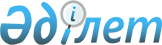 Батыс Қазақстан облысы бойынша 2016 жылы субсидиялауға жататын әлеуметтік маңызы бар залалды маршруттар тізбелерін бекіту туралы
					
			Күшін жойған
			
			
		
					Батыс Қазақстан облыстық мәслихатының 2015 жылғы 9 желтоқсандағы № 29-7 шешімі. Батыс Қазақстан облысының Әділет департаментінде 2016 жылғы 12 қаңтарда № 4220 болып тіркелді. Күші жойылды - Батыс Қазақстан облыстық мәслихатының 2016 жылғы 10 маусымдағы № 4-13 шешімімен      Ескерту. Күші жойылды - Батыс Қазақстан облыстық мәслихатының 10.06.2016 № 4-13 шешімімен.

      РҚАО-ның ескертпесі.

      Құжаттың мәтінінде түпнұсқаның пунктуациясы мен орфографиясы сақталған.

      Қазақстан Республикасының 2001 жылғы 23 қаңтардағы "Қазақстан Республикасындағы жергілікті мемлекеттік басқару және өзін-өзі басқару туралы" Заңына және Қазақстан Республикасы Үкіметінің 2011 жылғы 5 қыркүйектегі № 1014 "Әлеуметтік мәні бар жолаушылар тасымалдауларын жүзеге асырумен байланысты тасымалдаушылардың залалдарын бюджет қаражаты есебінен субсидиялау қағидасын бекіту туралы" қаулысына сәйкес Батыс Қазақстан облыстық мәслихаты ШЕШІМ ҚАБЫЛДАДЫ:

      1. Әлеуметтік маңызы бар залалды маршруттардың мынадай тізбелері:

      1) Батыс Қазақстан облысы бойынша ауданаралық (қалааралық облысішілік) машруттардың тізбесі 1-қосымшаға сәйкес;

      2) Батыс Қазақстан облысы бойынша ауылдық және ауданішілік маршруттардың тізбесі 2-қосымшаға сәйкес;

      3) Орал қаласы бойынша қалалық және қала маңындағы маршруттардың тізбесі 3-қосымшаға сәйкес бекітілсін.

      2. Батыс Қазақстан облыстық мәслихатының 2014 жылғы 12 желтоқсандағы № 21-4 "Батыс Қазақстан облысы бойынша 2015 жылы субсидиялауға жататын әлеуметтік маңызы бар залалды маршруттар тізбелерін бекіту туралы" (Нормативтік құқықтық актілерді мемлекеттік тіркеу тізілімінде № 3729 тіркелген, 2015 жылғы 6 қаңтарда "Орал өңірі" газетінде жарияланған) шешімінің күші жойылды деп танылсын.

      3. Облыстық мәслихат аппаратының басшысы (А. Сұлтанов) осы шешімнің әділет органдарына мемлекеттік тіркелуін, "Әділет" ақпараттық-құқықтық жүйесінде және бұқаралық ақпарат құралдарында оның ресми жариялануын қамтамасыз етсін.

      4. Осы шешім оның алғашқы ресми жарияланған күнінен кейін күнтізбелік он күн өткен соң қолданысқа енгізіледі.

 Батыс Қазақстан облысы бойынша әлеуметтік маңызы бар залалды 
ауданаралық (қалааралық облысішілік) маршруттардың 
тізбесі Батыс Қазақстан облысы бойынша әлеуметтік маңызы бар залалды 
ауылдық және ауданішілік маршруттардың 
тізбесі Орал қаласы бойынша әлеуметтік маңызы бар залалды қалалық 
және қала маңындағы маршруттардың 
тізбесі
					© 2012. Қазақстан Республикасы Әділет министрлігінің «Қазақстан Республикасының Заңнама және құқықтық ақпарат институты» ШЖҚ РМК
				
      Сессия төрағасы

С. Сүлеймен

      Облыстық мәслихаттың хатшысы

М. Құлшар
2015 жылғы 9 желтоқсандағы 
№29-7 
Батыс Қазақстан облыстық 
мәслихатының шешіміне 
1-қосымша  №  

Маршруттардың 
нөмірі

Маршруттардың атауы

Аудандардың атауы

1

2

3

4

1

109

Орал қаласы – Тайпақ ауылы

Тайпақ ауылы – Орал қаласы

Ақжайық

2

121

Орал қаласы – Ақсай қаласы

Ақсай қаласы – Орал қаласы

Бөрлі

3

256

Орал қаласы – Сайқын ауылы

Сайқын ауылы – Орал қаласы

Бөкей ордасы

4

151

Орал қаласы – Жаңақала ауылы

Жаңақала ауылы – Орал қаласы

Жаңақала

5

136

Орал қаласы – Жәнібек ауылы

Жәнібек ауылы – Орал қаласы

(Чапаев ауылы арқылы)

Жәнібек

6

211

Орал қаласы – Казталов ауылы

Казталов ауылы – Орал қаласы

(Чапаев ауылы арқылы)

Казталов

7

212

Орал қаласы – Жалпақтал ауылы

Жалпақтал ауылы – Орал қаласы

Казталов

8

196

Орал қаласы – Қаратөбе ауылы

Қаратөбе ауылы – Орал қаласы

Қаратөбе

9

226

Орал қаласы – Бұлдырты ауылы

Бұлдырты ауылы – Орал қаласы

Сырым

10

192

Орал қаласы – Тасқала ауылы

Тасқала ауылы – Орал қаласы

Тасқала

11

61

Орал қаласы – Федоровка ауылы

Федоровка ауылы – Орал қаласы

Теректі

12

277

Орал қаласы – Шыңғырлау ауылы

Шыңғырлау ауылы – Орал қаласы

Шыңғырлау

2015 жылғы 9 желтоқсандағы 
№ 29-7 
Батыс Қазақстан облыстық 
мәслихатының шешіміне 
2-қосымша  №  

Маршруттардың 
нөмірі

Маршруттардың атауы

Аудандардың атауы

1

2

3

4

Ауылдық маршруттар

Ауылдық маршруттар

Ауылдық маршруттар

1

1

Чапаев ауылы "Мұнай базасы" аялдамасы – "Жайық" аялдамасы

Ақжайық

2

1

Переметный ауылы "Пошта" аялдамасы – "Аудандық аурухана" аялдамасы

Зеленов

3

2

Переметный ауылы "Пошта" аялдамасы – "Элеватор" аялдамасы

Зеленов

4

1

Казталов ауылы "Атамекен" кафесі" аялдамасы – "Шекара заставасы" аялдамасы

Казталов

5

1

Тасқала ауылы "Сәулет" шағын ауданы" аялдамасы – "С. Жақсығұлов шағын ауданы" аялдамасы

Тасқала

6

1

Федоровка ауылы "Ауылдық округ әкімдігі" аялдамасы – "Ленин көшесі" аялдамасы

Теректі

7

1

Шыңғырлау ауылы "Астық қабылдау пункті" аялдамасы – "Мәдениет үйі" аялдамасы

Шыңғырлау

Ауданішілік маршруттар

Ауданішілік маршруттар

Ауданішілік маршруттар

8

1

Сарытоғай ауылы – Чапаев ауылы

Чапаев ауылы – Сарытоғай ауылы

Ақжайық

9

2

Қарауылтөбе ауылы – Чапаев ауылы

Чапаев ауылы – Қарауылтөбе ауылы

Ақжайық

10

3

Сайқұдық ауылы – Чапаев ауылы

Чапаев ауылы – Сайқұдық ауылы

Ақжайық

11

4

Алғабас ауылы – Чапаев ауылы

Чапаев ауылы – Алғабас ауылы

Ақжайық

12

5

Жамбыл ауылы – Чапаев ауылы

Чапаев ауылы – Жамбыл ауылы

Ақжайық

13

11

Ақсай қаласы – Кирово ауылы

Кирово ауылы – Ақсай қаласы

Бөрлі

14

12

Ақсай қаласы – Жаңаталап ауылы

Жаңаталап ауылы – Ақсай қаласы

Бөрлі

15

13

Ақсай қаласы – Бестау ауылы

Бестау ауылы – Ақсай қаласы

Бөрлі

16

14

Ақсай қаласы – Успеновка ауылы

Успеновка ауылы – Ақсай қаласы

Бөрлі

17

17

Ақсай қаласы – Қарақұдық ауылы

Қарақұдық ауылы – Ақсай қаласы

Бөрлі

18

20

Ақсай қаласы – Облавка ауылы

Облавка ауылы – Ақсай қаласы

Бөрлі

19

10

Переметное ауылы – Белес ауылы

Белес ауылы – Переметное ауылы

Зеленов

20

12

Зеленое ауылы – Мичурино ауылы

Мичурино ауылы– Зеленое ауылы

Зеленов

21

15

Белес ауылы – Мичурино ауылы

Мичурино ауылы – Белес ауылы

Зеленов

22

3

Қараөзен ауылы – Казталов ауылы

Казталов ауылы – Қараөзен ауылы

Казталов

23

6

Бостандық ауылы – Казталов ауылы

Казталов ауылы – Бостандық ауылы

Казталов

24

8

Әжібай ауылы – Казталов ауылы

Казталов ауылы – Әжібай ауылы

Казталов

25

5

Шыңғырлау ауылы – Алмазное ауылы

Алмазное ауылы – Шыңғырлау ауылы

Шыңғырлау

2015 жылғы 9 желтоқсандағы 
№29-7 
Батыс Қазақстан облыстық 
мәслихатының шешіміне 
3-қосымша  №  

Маршруттардың 
нөмірі

Маршруттардың атауы

1

2

3

1

23а

"Батыс Қазақстан облысы Ішкі істер департаменті" аялдамасы – "Тополек" саяжайлары" аялдамасы

2

24

"Ел Ырысы" базары" аялдамасы – "Барбастау" саяжайлары" аялдамасы

3

57

"Орал қаласы автобекеті" аялдамасы – "Достық" ауылы

4

14

"Батыс Қазақстан облысы Ішкі істер департаменті" аялдамасы – "Желаево" ауылы

5

32

"Орталық базар" аялдамасы – "Трекино" саяжайлары" аялдамасы

6

10

"Орталық базар" аялдамасы – "Подхоз" аялдамасы

7

30д

"Батыс Қазақстан облысы Ішкі істер департаменті" аялдамасы – "Асан" агрофирмасы" аялдамасы

8

16

"Орталық базар" аялдамасы – "Кумыска" аялдамасы

9

74

"Орал қаласы автобекеті" аялдамасы – "Трекино" ауылы

10

28в

"Орталық базар" аялдамасы – "Водник" саяжайлары" аялдамасы

11

23б

"Орталық базар" аялдамасы – "Рассвет" саяжайлары" аялдамасы

12

40

"Темір жол бекеті" аялдамасы – "Яик" саяжайлары" аялдамасы

